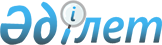 Қазақстан Республикасы Yкiметiнiң 1998 жылғы 21 желтоқсандағы N 1304 және 1999 жылғы 28 желтоқсандағы N 2004 қаулыларына өзгерiстер енгізу туралыҚазақстан Республикасы Yкiметiнің 2001 жылғы 16 тамыз N 1072 Қаулысы

      Қазақстан Республикасының Yкiметi қаулы етеді: 

      1. "Бiрiккен Ұлттар Ұйымының Орталық Азияның экономикаларына арналған Арнайы бағдарламасы мен Азия және Тынық мұхит инфрақұрылымдарын дамыту жөнiндегi Жаңа-Дели іс-қимыл жоспары жөнiндегi Ұлттық семинардың шеңберiнде көлiк инфрақұрылымдарын дамыту мен шекаралардан өтудi оңайлатудың кейбiр мәселелерi" Қазақстан Республикасы Үкiметiнiң 1998 жылғы 21 желтоқсандағы N 304 қаулысына мынадай өзгерiстер енгiзiлсiн:

      көрсетiлген қаулыға 1-қосымшаға:

      БҰҰ Орталық Азияның экономикаларына арналған Арнайы бағдарламасының шеңберiнде көлiк инфрақұрылымдарын дамыту және шекаралардан өтудi оңайлату жөнiндегi жобалық жұмыс тобының қазақстандық бөлiгiнiң құрамына мыналар енгiзiлсiн:      Мәсiмов                       Қазақстан Республикасының Көлiк

     Кәрiм Қажымқанұлы             және коммуникациялар министрi,

                                   Жобалық жұмыс тобының басшысы;     Әбусейiтов                    Қазақстан Республикасының

     Қайрат Қуатұлы                Сыртқы істер вице-министрi;     Әбдiрахманов                  Қазақстан Республикасының

     Есiркеп Оңланбекұлы           Экономика және сауда министрлiгi

                                   Салааралық үйлестiру

                                   департаментiнiң директоры;     Сармұрзина                    Қазақстан Республикасының

     Раушан Ғайсақызы              энергетика және минералдық

                                   ресурстар министрлiгi Мемлекеттiк

                                   активтердi басқару департаментiнiң

                                   директоры;     Аймақов                       Қазақстан Республикасының Қаржы

     Бауыржан Жаңабекұлы           министрлiгi Фискалдық саясат және

                                   болжамдар департаментiнiң

                                   директоры;     Ермекова                      Қазақстан Республикасы

     Несiпбала Әбсағитқызы         Стратегиялық жоспарлау

                                   агенттiгiнiң Стратегиялық

                                   жоспарлау және бақылау

                                   департаментiнiң директоры

                                   (келiсiм бойынша);     Шиғанбаев                     Қазақстан Республикасының

     Ерғали Әбдiмомынұлы           Мемлекеттiк кiрiс министрлiгi

                                   Кеден комитетiнiң кедендiк

                                   режимдер мен кедендiк ресiмдеудi

                                   бақылауды ұйымдастыру бас

                                   басқармасының бастығы;       көрсетiлген құрамнан Қайрат Сәлiмұлы Кәрiбжанов, Мәдина Бенешқызы Жарбосынова, Ерболат Асқарбекұлы Досаев, Бiржан Бисекенұлы Қанешев, Серiк Кеңесұлы Биекенов, Айдаркүл Әбдiрахымқызы Жексекова шығарылсын. 

      2. Күші жойылды - ҚР Үкіметінің 2010.05.20 № 453 Қаулысымен.

      3. Осы қаулы қол қойылған күнінен бастап күшiне енедi.      Қазақстан Республикасының

      Премьер-Министрі
					© 2012. Қазақстан Республикасы Әділет министрлігінің «Қазақстан Республикасының Заңнама және құқықтық ақпарат институты» ШЖҚ РМК
				